Domagoj VidovićInstitut za hrvatski jezik i jezikoslovlje (Zagreb)Pogled u pelješku toponimijuU ovome se radu donosi pregled peljeških toponima. U uvodnome se poglavlju naznačuje pelješka dijalektna slika, poglavito na zapadnome rubu peljeških novoštokavskih (i)jekavskih govora koji pokazuju određene arhaične crte, poglavito na naglasnoj razini. Središnji je dio rada posvećen mjesnoj toponimiji koja je veoma raznolika te u njoj nalazimo odraze različitih supstratnih i adstratnih slojeva.Ključne riječi: Pelješac, čakavsko narječje, štokavsko narječje, naglasci, toponimija1. UvodU ovome se radu iznosi kratak pregled peljeških toponima djelomično prikupljenih terenskim radom, a djelomično pregledavanjem zemljovida i dostupne literature o Pelješcu, po površini drugome hrvatskom poluotoku. Pojedinim su se pelješkim toponimima bavili ugledni hrvatski onomastičari poput Petra Šimunovića (2005.), a veliki su obol proučavanju mjesne toponimije dali sami Pelješčani poput Nikole Zvonimira Bjelovučića (koji je mnoge toponime uspješno protumačio; usp. Bjelovučić 1922) i Nenada Vekarića (koji je u monografiji Pelješka naselja u XIV. stoljeću ubicirao i sa suvremenim stanjem usporedio povijesnu toponimijsku građu, uza podatke o naseljima iznosio i tumačenja suvremenih toponima, a zahvaljujući dvosvezačnoj monografiji Pelješki rodovi moguće je utvrditi etiologiju mnogih toponima antroponimnoga postanja; usp. Vekarić 1989, 1995, 1996). U novije su vrijeme nastali i toponomastički radovi, primjerice o stonskoj obalnoj toponimiji (Gudelj 2011), a i u mjesnim se rječnicima (npr. Čaveliš 2009) katkad navodi toponomijska građa. Budući da glavnina toponimijske građe nije prikupljena terenski te s obzirom na pelješku dijalektnu raznolikost, toponimi u ovome radu nisu naglašeni.2. O pelješkim govorimaPelješki se govori u literaturi uglavnom dijele na čakavske koji se raprostiru na zapadnome dijelu polutoka te na štokavske novoštokavske (i)jekavske govore koji se protežu istokom. Točnu granicu između štokavskih i čakavskih govora nije uvijek lako utvrditi, no obično se najistočnijim čakavskim govorom drži pijavski (Pijavičino) „iako je u većini tih mjesta (čakavskih naselja od Lovišta do Pijavičina; op. p.) udio štokavizama vrlo znatan“ (Lisac 2009: 17). Prijelaznim se čakavsko-štokavskim područjem uz Josipa Lisca (usp. i Lisac 2003) bavila i Marijana Tomelić-Ćurlin (2002, 2009). Senahid Halilović (1996: 41, 42) u svojoj razredbi govora u međurječju Neretve i Rijeke dubrovačke pelješke (i)jekavske novoštokavske govore svrstava u dubrovački govorni tip koji obuhvaća šire dubrovačko područje od Konavala do Žuljane. Janjinsko-kunovsko područje svrstava u pelješki govorni tip koji obuhvaća područje od Drača i Popove Luke do Kune (janjinski je govor ikavsko-jekavski, a kunovski su i pijavski ikavski). Dijalektna je raznolikost razvidna i u toponimiji. Iako ikavskih toponima ima i na istočnome dijelu Pelješca (npr. Podzvizd), znatno su češći na zapadu (npr. Bilopolje, Privor, Prosik, Zabrižak). Šćakavski  likovi također prevladavaju na zapadu (npr. Vladišće).U ovome radu ističem osobit položaj najzapadnijega govora Halilovićeva dubrovačkoga tipa, žuljanskoga mjesnog govora. Naime, on je s istočne kopnene strane otvoren govorima pelješke Crne gore te je uza snažan dubrovački utjecaj pretrpio i znatan utjecaj susjednih istočnohercegovačkih govora (otud primjeri treće jotacije), pelješkomu je govornom tipu izložen sa zapadne kopnene strane, a čakavskom utjecaju (koji je najrazvidniji u primjerima tzv. kanovačkoga duljenja) ne samo s pelješke strane, nego i s morske, korčulanske strane. Tijekom istraživanja utvrdio sam kako od značajka koje Halilović navodi kao odrednice dubrovačkoga govornog tipa za žuljanski govor vrijedi da čuva glas h, da se provodi promjena lj > j (npr. nèdija, pȍje) uz neprovođenje druge jotacije u skupinama blj, mlj, plj i vlj (npr. zàgrabjena, zémja, snȍpje, dívjī), dativ i lokativ ženskoga roda zamjeničko-pridjevske sklonidbe tvori se nastavkon -on (u Čèsvinovōn, u Kramènōn, u Trstènōn), zabilježeni su likovi pokaznih zamjenica tipa tȅga – tȅmu, òvega – òvemu te u sklonidbi dvosložnih muških imena prevladava tzv. dubrovačka sklonidba (Ívo – Íva, Máto – Máta), a ženskih dvosložnih imena nominativ i vokativ na -e (N. Káte, V.  Kȃte; N. Máre, V. Mȃre). U trećemu licu prezenta poopćen je nastavak -u (čìnū, gòvorū, rȃdū) te su česti silazni naglasci izvan nepočetnoga sloga (na što ću se posebno osvrnuti). Jedna je od značajka koju Halilović ne drži svojstvenom dubrovačkomu govornom tipu izvan samoga grada Dubrovnika jednosložni odraz jata pod dugouzlaznim naglaskom. U žuljanskome je govoru odraz jata u tome slučaju isključivo jednosložan (djéte, mjéko). Napominjem i da se treća jotacija nedosljedno provodi (npr. đȅ, zavćela; ali djȅde, djèvōjka; glasovi ś i ź nisu dijelom suglasničkoga sustava). Slivenici se č i ć razlikuju, a za glas  potvrde nisam zabilježio. Često se ukidaju rezultati 2. palatalizacije (da je riječ o starijoj pojavi, potvrđuje toponim Kùki).Napomenuo sam kako su u naglasnome sustavu česti dugosilazni naglasci izvan nepočetnoga sloga. Dosljedno su potvrđeni u 1. i 2. licu jednine i množine te 3. licu jednine u nesvršenih glagola tvorenih nastavcima -avati i -ivati te glagola tvorenih nastavkom -irati (dovršȃvā, očekȋvāte, kritizȋrāš). Razmjerno su česti u genitivu jednine ženskoga roda (gorȇ, mazgȇ, zemjȇ), u glagolskih pridjeva trpnih (napȗšten, posvȇćen), u prezentu općenito (izglȇda, izmijȇšāš, držȗ, vrtȋ), na zatvorenoj ultimi (gospȃr, kantȗn, komȋn, otȃr, počȇt, uzȇt), u antroponimima (Baguzȇj, Marȋn, Perȋć; G. Katȇ), toponimima (Ćućȋn, Kosmȃč) a sporadično se pojavljuju i u drugim slučajevima (konȏ, šipȃnskī). Zabilježeno je i duljenje vokala pred sonantom (jèdān). Zanaglasna se dužina katkad gubi iza silaznih naglasaka (pȅreš, trȁjanje). Silazni se naglasak izvan nepočetnoga sloga dosljedno bilježi u genitivu množine imenica ženskoga roda slično kao na širemu području (mrežȅtīnā, udȍvīcā). Veoma su česti primjeri produljenoga prenesenog naglaska ili tzv. kanovačkoga duljenja (bógat, Čérjan, daléko, dóbro, gróba, Hásan, Ívan, jésu, Mrátin, mólit, nášli, óbjed, pópit, posákrit, priskóčit, rékle, udubéno, visóko, Vukášin, záspat, zémji). Čuvanje pomičnosti naglaska u prezimenima kao što su Đivòvić i Vukòvić uščuvano je na širemu dubrovačkom području (usp. Banòvić, Begòvić, Jokòvić), a primjere preskakanja naglaska nalazimo i u toponimiji (Ù Boška pȍd boron). Treba napomenuti kako se arhaičnije crte (poput čuvanja staroga mjesta naglaska u genitivu jednine ženskoga roda te primjera tzv. kanovačkoga duljenja) ubrzano gube u mlađih govornika te da žuljanski govor zavređuje potpuniji opis.3. O pelješkoj toponimiji	Horonimom se Pelješac bavio Petar Skok (SK 2: 663) dovodeći ga u vezu sa starocrkvenoslavenskim pridjevom pelesъ ‘siv’, a Nikola Bjelovučić (1922: 175–176) i Nenad Vekarić (1989: 55–58) opširno opisuju kako se mijenjalo područje na koje se odnosio. Starije je ime poluotoka, naime, bilo Stonski rat ili Rat (< rat ‘rt’). Horonim je Pelješac, kako potvrđuju i povijesni zapisi, nastao jekavizacijom izvorno potvrđenoga lika Pelisac, oronima koji se isprva odnosio na strmu brdsku kosu iznad sela Trstenica poslije nazvanu Zmijino brdo. Zatim je oronim označivao gorski vijenac od Trstenice do Lovišta, od XIV. stoljeća oronim Pelisac postaje horonimom te se odnosi na cjelokupan zapadni dio poluotoka, od XVI. stoljeća obuhvaća čitavo područje negdašnje kontrade Trstenica od Mokala do Lovišta, a od XIX. stoljeća odnosi se na cjelokupan poluotok (u dokumentima se pisanim talijanskim imenom rabilo ime Sabbioncello < tal. sabbione ‘pjeskovito zemljište’). Staro se ime Rat ograničilo na središnji dio poluotoka, tj. područje Župe i Janjine.	Raščlambom toponima koji se svrstavaju u skupinu toponima motiviranih zemljopisnim nazivima naziremo reljefnu raznolikost poluotoka. U pelješkoj su se toponimiji odrazili nazivi za geomorfološke oblike krša kao što su dno (Dančanje), polje (Poje) ili ponikva (Ponikve). Veoma su česti odrazi hidronimijskih naziva, bilo da je riječ o nazivima vrelišta, primjerice vrućac (Donja i Gornja Vrućica) ili vrelo (Vrela), zbirališta vode (npr. Lokva, Na vodi), bilo da je riječ o nazivima blatišta. Kao odrazi naziva blatišta zabilježeni su toponimi koji su prozirni mjesnomu stanovništvu, kao što su bara (Bare), kal (Kal), kaljuža (Kaluže) ili slatina ‘bočato vrelo’ (Slatina), ali i neki neprozirni neovisno o tome jesu li slavenskoga (npr. Lužine < luža ‘blatište, kaljuža’) ili inojezičnoga (npr. Batala < bata ‘kaljuža, močvarno tlo’, Ston < dalm. stannu ‘kaljuža’) postanja. Najveći se dio toponima iz ove skupine odnosi na nazive u vezi s morem. Plićaci su najčešće imenovani odrazima apelativa romanskoga postanja (npr. Lenga i Lengac te Bašadura), a u ojkonimiji se odrazio i hrvatski apelativ brod (Broce < *Brodce). Nadalje, hrvatski je apelativ rat (npr. Rat, Ratac, Stonski rat) uglavnom danas istisnuo apelativ mlađega romanskoga postanja ponta (npr. Ponta Glavice), a otočić/otočac (usp. Otošac) školj (npr. Gospin škoj, Škoj, Škojac, Veliki škoj). Apelativ kraj (usp. u ojkonimiji razmjerno čest toponim Kraj koji se najčešće odnosi na primorske dijelove naselja) u uzmorju obično označuje kontakt mora i kopna te je prenesen s kopna gdje označuje doticaj nizine i gore. Slično je i s apelativom vir (usp. toponim Vir) koji u obalnoj toponimiji označuje mjesto izloženo jakim strujanjima i vrtloženju mora, a na kopnu vrelo. U mjesnoj su se toponimiji odrazili oronimijski naziv brijeg ‘omanja uzvisina uz vodotok ili more’ (Brijeg), glavica (Glavice), hum (Humac) i kuk (Kuki), apelativ romanskoga postanja banda (Donja Banda) i njegova izvorno slavenska istovrijednica strana (Strane) kojim se označuje strma padina te romanski konštar kojim se označuje obronak (Konštari su naselje nedaleko od Stona). Valja napomenuti i kako se neki toponimi mogu odnositi na različite vrste zemljopisnoga objekta. Tako apelativ garma na kopnu obično označuje pećinu (npr. Garma u Kuni), a uz obalu podmorski usjed (npr. Garma u Žuljani). Apelativ luka (npr. Luka kod Stona) u priobalju označuje uvalu, a na kopnu počesto močvarno područje.	Najveći je dio toponima iz ove skupine nastao metaforizacijom od predmeta iz svakodnevne uporabe (Badanj < badanj, Banak < banak, Ćućin < ćućin ‘duda’, Košarni Do < košara, Lopatna < lopata, Motoružnica < motoruga ‘batina, motovilo, palica u mlinskome kolu i Pernata < perna ‘račvasti kolac za svijanje drvenoga obruča bačve’), oruđa (Nakovana < nakovanj) ili građevinskih naziva (Viganj < viganj ‘kovačko ognjište’) te dijelova tijela ljudi ili životinja (Bočina < bok, Ponta Repa < ponta ‘rt’ + rep ‘rt’, Roguša < rog te Zaglavak < glava). Rjeđe su toponimi koji pripadaju ovoj skupini uvjetovani odjevnim predmetima (Biskup < biskup ‘biskupska mitra’, Zaklobučina < klobuk), građevinskim nazivima (Prag < prag, Vratnik < vrata) te vrstom glazbala (Diple i Lirica < lirica ‘lijerica’) ili plovila (Galija < galija). Metaforizacija se od naziva koji se odnose na vrstu glazbala i bačvarski naziv perna može smatrati mjesnom. Na sastav tla upućuju toponimi Gnjili rat (< glina) i Pakljena (< paklina). Na znatnu prisutnost flore upućuju toponimi Crna gora (< crn ‘prekriven crnogoričnom šumom’) te Braduša, Kosmač i Zabradata (usp. bradat i kosmat ‘šumovit’), na mjesta izložena vjetru toponimi kao što je Pod šijadon, na područja neizložena Sunčevim zrakama toponimi kao što je Osobljava (nekoć Osojava), a na područja u koja prvo udaraju veliki valovi toponimi kao što su Tajan (otočić) i Tajša (uvala). Biljnoga su postanja toponimi Česvinica (< česmina ‘Quercus ilex’), Duba (< dub ‘hrast, Quercus’), Dubrava (< dubrava ‘listopadna šuma’), Hrasno (< hrast ‘Quercus’), Kupusna (< kupus ‘Brassica oleracea’), Oskorušno (< oskoruša ‘Sorbus domestica’), Prapratno (< paprat ‘Pterydophyta’), Trstenica i Trsteno (< trstika ‘trska, Phragmites communis’) te Žukovac (< žuka ‘Junceus’), a zoonimskoga Golubinica, Kuna, Kozlo, Medvjedovica (< medvjedovica ‘sredozemna medvjedica’), Pijavica (lokva po kojoj je prozvano selo Pijavičino), Vepar i Zagujine (< guja ‘zmija’). Na moguća mjesta stražbenica upućuju toponimi Prezdra i Prizdrine (usp. ojkonime Prizren, Zrin; Sk 3: 661), Stražica, Vardište (< varda ‘stražište’ < alb. vardhë   ‘čuvar’ < lat. guarda ‘čuvaj se’), Ostrog (< ostrog ‘utvrda’) i Veliki kaštio (kaštio ‘utvrda’; usp. tal. castello). Na moguće razvaline upućuje toponim Mirina (< mir ‘zid’ < dalm. mūru). Znatan je i broj gospodarskih toponima. Tako na pristaništa upućuju toponimi Marinica (< marina ‘pristanište’ < tal. marina) i Muo (< muo ‘mul, gat s pristaništem’), na brodogradilište toponim Škvar (usp. staromlet. squadro; JE III: 227, 228), na potporni zid toponim Na barbakan (< barbakan < mlet. barbacàn), na privezište Mandrač (usp. tal. mandracchio), na natkriveni prostor za stoku Stranje (< stranja ‘kućica za životinje’), a za ljude Toreta < toreta ‘vrsta kućice’. Na mjesto na kojemu se vrše žito upućuje oronim Viter (< veter/viter ‘gumno’; Arj 20: 784). Ostali toponimi koji upućuju na gospodarsku djelatnost pretežno se odnose na ribarstvo (Krokalo < krok ‘užetom ispleten pojas kojim se opašu ribari kad vuku mrežu na obalu’, Lovište < lovište ‘područje na kojemu se lovi riba’, Posta < posta ‘ribarsko lovište’, Steralo < steralo ‘mjesto na kojemu se rastiru mreže’), poljodjelstvo i vinogradarstvo (Grahorišće, Lozice), stočarstvo (Lučilo < lučilo ‘mjesto na kojemu se janjci luče od ovaca’, Počivala < počivalo ‘pastirsko odmorište’, Potkotorac < kotorac ‘ograđeno mjesto za stoku’) te druge gospodarske djelatnosti (Solana). Na obitavališta i javne prostore upućuju toponimi kao što su Geta (usp. get ‘uska uličica’ < mlet. gheto), Korta (< korta ‘duguljasti kameni prilaz kući’; Pederin 1976: 292) i Raskrsnice.Predslavenski se sloj osobnih imena osim iz očuvanih dokumenata i epigrafskih spomenika može donekle moguće nazrijeti i na temelju toponima antroponimnoga postanja. Odrazom su ranih romansko-slavenskih doticaja toponimi tvoreni od dalmatskoga pridjeva san(c)tu(s) (< lat. sanctus). Njihova rasprostranjenost najčešće označuje prostore snažnijega slavenskog naseljavanja te pokrštavanja do konca X. stoljeća (Šimunović 2005: 123). Ti su toponimi zabilježeni i na Pelješcu: Sućuraj ‘sveti Juraj’ – oronim u Nakovani, Supavo ‘sveti Pavao’ – predio u Stonu nasuprot Brocama (ondje je 60-ih godina prošlo stoljeće niknulo naselje), Sutandrija ‘sveti Andrija’ – toponim u Kuni, Subrijana ‘Sveti Ciprijan’ – zaselak u Potomju, Sustipan ‘Sveti Stjepan’ – dio Orebića uza staru crkvu svetoga Stjepana, Sutivan ‘sveti Ivan’ – oronim u Žuljani na Pelješcu (ondje se nalaze ostatci crkve svetoga Ivana), Sutnikolica ‘sveti Nikola’ – predio u Žuljani, Sutvid ‘sveti Vid’ – uvala i istoimeno naselje na središnjemu dijelu Pelješca, Sutžulijan ‘sveti Julijan’ – starije ime Žuljane na Pelješcu. Kad je riječ o ostalim toponimima nazvanim po titularima crkava, iznosim primjer ojkonima Potomje ime dobilo po položaju ispod crkve svetoga Tome. Na posjede Katoličke Crkve upućuju, pak, ojkonimi Popova Luka (pop je i na Pelješcu apelativ kojim se označuje dijecezanski svećenik) i Metohija (< metohija ‘samostansko dobro’). Kršćanskim su imenima motivirana i ojkonimi kao što je Bartolomija (usp. Bartolomej) i Žuronja (< Žuronja < Žuro 'Juraj'), a vjerojatno i Janjina. U krajevima se istočno od rijeke Neretve te na dubrovačkome području uz oronime koji sadržavaju svetačko ime Ilija često pojavljuju i oronimi koji sadržavaju apelative grom i *trěskъ ‘grom’ te su prežitkom prožimanja kršćanstva i prekršćanskih vjerovanja. Valja napomenuti kako neki od istaknutih vrhova imaju „nadimak“ poput najvišega pelješkog vrha Sveti Ilija koji nosi „nadimak“ Munjobija. Crkvica je svetoga Ilije i Pantelije na navedenome vrhu bila podignuta u XVI. ili XVII. stoljeću te se morala neprestano obnavljati zbog udara gromova, a šire se područje nazivalo Zmijinim brdom. Navodnu predaju po kojoj se Sveti Ilija nazivao Perunovim brdom razložno problematizira Belaj (2009: 170). Napominjem ipak da je u podnožju Zmijina brda zabilježen povijesni toponim Perunka (riječ je o vinogradu; Vekarić 1989: 72), koji bi možda ipak mogao upućivati na to da je Perunovo ime okamenjeno u pelješkoj toponimiji. Ime bi utvrde Po(d)zvizd u Stonu moglo upućivati na Podzvizda, slavensko božanstvo koje se javlja kao vjetar ili vihor (usp. Katičić 1998: 307). Na prežitke slavenskih pretkršćanskih vjerovanja izravno upućuju toponimi Tintilini (< tintilin ‘nekršteno dijete’) i Vilenjska spila. Antroponimnoga je postanja velik dio ojkonima. Osobnim su imenima uvjetovani toponimi kao što su Dobrohnina njiva (< Dobrohna), Goči do (nekoć Gojči do < Gojak/Gojko < Gojislav), Hodilje (usp. Hodimir), Jelina rudina (< Jela < Jelena ‘Helena’), Mihajlova njiva (< Mihajlo), Milakov kuk (< Milak < Mile < Miloslav), Miloševica (< Miloš < Miloslav). Ojkonimi su veoma često motivirani rodnim imenima ili prezimenima: Boljenovići (usp. Boljehna < Boleslav), Đuračići (< Đurača < Đuro < Đurađ), Orebić(i) (< oreb 'jastreb'), Putnikovići (< putnik), Sparagovići (usp. sparoga 'šparoga'), Stankovići (< Stanko < Stanislav) i sl.Etnonimskoga je postanja toponimi Grčki pijesak. Ktetik se grčki kao u ostatku povijesnoga Huma (usp. Vidović 2014: 281, 282) odnosi na starinu referenta i klesarsko umijeće, a ne na vjersku pripadnost. Etničkoga su postanja toponim Vlaško, kojim se označuje predio okrenut područjima pod osmanlijskom vlašću, i Neretvanski zaljev (u Potomju se Neretvane nazivalo Neretavcima te vjerojatno otud ktetik neretavski zabilježen u Arj VIII: 59).4. ZaključakU ovome se radu donosi pregled peljeških toponima. U uvodnome se poglavlju naznačuje pelješka dijalektna slika, poglavito na zapadnome rubu peljeških novoštokavskih (i)jekavskih govora koji pokazuju određene arhaične crte, poglavito na naglasnoj razini (dugosilazni se naglasci u nepočetnome slogu dosljedno pojavljuju u prezentu glagola tvorenih nastavcima -avati, -ivati i -irati, a razmjerno su česti i u genitivu jednine ženskoga roda). Pelješka je toponimija veoma raznolika te u njoj nalazimo odraze različitih supstratnih i adstratnih slojeva. Odrazom je supstratnoga romanskog sloja dio toponima nastalih od zemljopisnih (npr. Garma, Konštar, Ston; vjerojatno i Lenga), biljnih (Žukovac) i graditeljskih naziva (npr. Mirca, Muo) te toponimima motiviranih titularima poznatih i nepoznatih crkava (Subrijan, Sućuraj, Supavo, Sustipan, Sutivan, Sutandrija, Sutnikolica i Sutvid; među navedenim su toponimima jamačno neki mlađi tvoreni po starijemu obrascu). Adstratni se romanski sloj najčešće najčešće među gospodarskim toponimima (Mandrač, Marinica, Na barbakan, Posta, Škvar), a rjeđe u toponimima uvjetovanim zemljopisnim nazivima (Bašadura, Ponta, Škoj) i odrazima toponimijskih metafora (Ćućin). Hrvatske su apelative otok i r(a)t čak i u toponimijskim odrazima uglavnom zamijenili romanski Škoj i Ponta, a temeljni je hrvatski sloj iznimno zastupljen u ojkonimiji, u kojoj su se najčešće odrazila pelješka prezimena. Pelješcu su svojstveni i razmjerno česti prežitci prekršćanskih slavenskih vjerovanja u toponimiji (usp. toponim Tintilini). Ostali su jezični slojevi rubni (npr. albanski su leksički prežitci okamenjeni u toponimu Vardište, a utjecaj se turskoga jezika nazire tek u toponimima antroponimnoga postanja kao što je ojkonim Hasani).LiteraturaArj = Rječnik hrvatskoga ili srpskoga jezika. 1881. – 1976.  Zagreb: JAZU.Belaj, Vitomir. 2009. "Poganski bogovi i njihovi kršćanski supstituti". Studia ethnologica Croatica, 21: 169–197.Bjelovučić, Nikola Zvonimir. 1922. Poluostrvo Rat (Pelješac). Beograd: Srpska kraljevska akademija.Brozović Rončević, Dunja. 1999. "Nazivi za blatišta i njihovi toponimijski odrazi u hrvatskome jeziku". Folia onomastica Croatica, 8: 1–44.Čaveliš, Martin. 2009. Žujanski rječnik. Zagreb: vlastita naklada.Gudelj, Krešimira. 2011. "Obalna toponimija stonskoga područja". Folia onomastica Croatica, 20: 101–120.Halilović, Senahid. 1996. Govorni tipovi u međuriječju Neretve i Rijeke dubrovačke. Sarajevo: Institut za jezik.JE = Vinja, Vojmir. 1998. – 2004. Jadranske etimologije: Jadranske dopune Skokovu etimologijskom rječniku, I – III. Zagreb: HAZU, Školska knjiga.Juvanec, Borut. 2006. "Vernakularna arhitektura otoka Korčule". Luško libro, 14: 26–43.Katičić, Radoslav. 1998. Litterarum studia. Zagreb: Matica hrvatskaLisac, Josip. 1999. Hrvatski govori, filolozi i pisci. Zagreb: Matica hrvatska.Lisac, Josip. 2003. Hrvatska dijalektologija 1., Hrvatski dijalekti i govori štokavskog narječja i hrvatski govori torlačkog narječja. Zagreb: Golden marketing – Tehnička knjiga.Lisac, Josip. 2009. Hrvatska dijalektologija 2., Čakavsko narječje. Zagreb: Golden marketing – Tehnička knjiga.Pederin, Marko. 1976. "Stara virovanja na zapadnom Pelješcu". Pelješki zbornik, 1: 271–294. Putanec, Valentin. 1963. "Refleksi starodalmatskog pridjeva sanctus u onomastici obalne Hrvatske". Slovo, 13: 137–176.RSKNJ = Rečnik srpskohrvatskog književnog i narodnog jezika, I – XVII. 1959. – 2006. Beograd: Institut za srpskohrvatski jezik.SK = Skok, Petar. 1971. – 1974. Etimologijski rječnik hrvatskoga ili srpskog jezika, I – IV. Zagreb: JAZU.Šimunović, Petar. 1996. "Sakralni toponimi sa sut- + svetačko ime u razdoblju kasne antike do predromanike". Folia onomastica Croatica, 5: 39–62.Šimunović, Petar. 2005. Toponimija istočnojadranskoga prostora. Zagreb: Golden maketing – Tehnička knjiga.Šimunović, Petar. 2009. Uvod u hrvatsko imenoslovlje. Zagreb: Golden marketing – Tehnička knjiga.Tomelić Ćurlin, Marijana 2002. "Tradicionalna vjerovanja u usmenoj predaji''. Čakavska rič, 30/1–2: 461–473.Tomelić Ćurlin, Marijana 2009. "Jezične značajke mjesnoga govora Janjine''. Croatica et Slavica Iadertina, 5: 89–96.Vekarić, Nenad. 1989. Pelješka naselja u XIV. stoljeću. Dubrovnik: Zavod za povijesne znanosti JAZU u Dubrovniku.Vekarić, Nenad. 1995. Pelješki rodovi (A – K), sv. 1. Dubrovnik: Zavod za povijesne znanosti HAZU u Dubrovniku.Vekarić, Nenad. 1996. Pelješki rodovi (L – Ž), sv. 2. Dubrovnik: Zavod za povijesne znanosti HAZU u Dubrovniku.Vidović, Domagoj. 2013. "Naglasci u govorima i toponimiji Zažablja i Popova". Rasprave: Časopis Instituta za hrvatski jezik i jezikoslovlje, 39/1: 155–173.Vidović, Domagoj. 2014. Zažapska onomastika. Zagreb: Institut za hrvatski jezik i jezikoslovlje.Vidović, Domagoj; Kurtović Budja, Ivana. 2005. "Neutralizacija dugoga i kratkoga a u južnočakavskim otočkim govorima". Rasprave Instituta za hrvatski jezik i jezikoslovlje, 31: 389–400.An Insight into the Toponymy of Pelješac
The paper gives an overview of the toponymy of Pelješac. In the introductory chapter, the dialectal picture of Pelješac is given, focusing on the western end of Pelješac new štokavian (i)jekavian speeches which show certain archaic traits, especially on the accentological level. The main part of the paper focused on the toponymy which is very diversified and we can find reflections of different substrate and adstrate layers.Keywords: Pelješac, Čakavian dialect, Štokavian dialect, accents, toponymy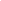 